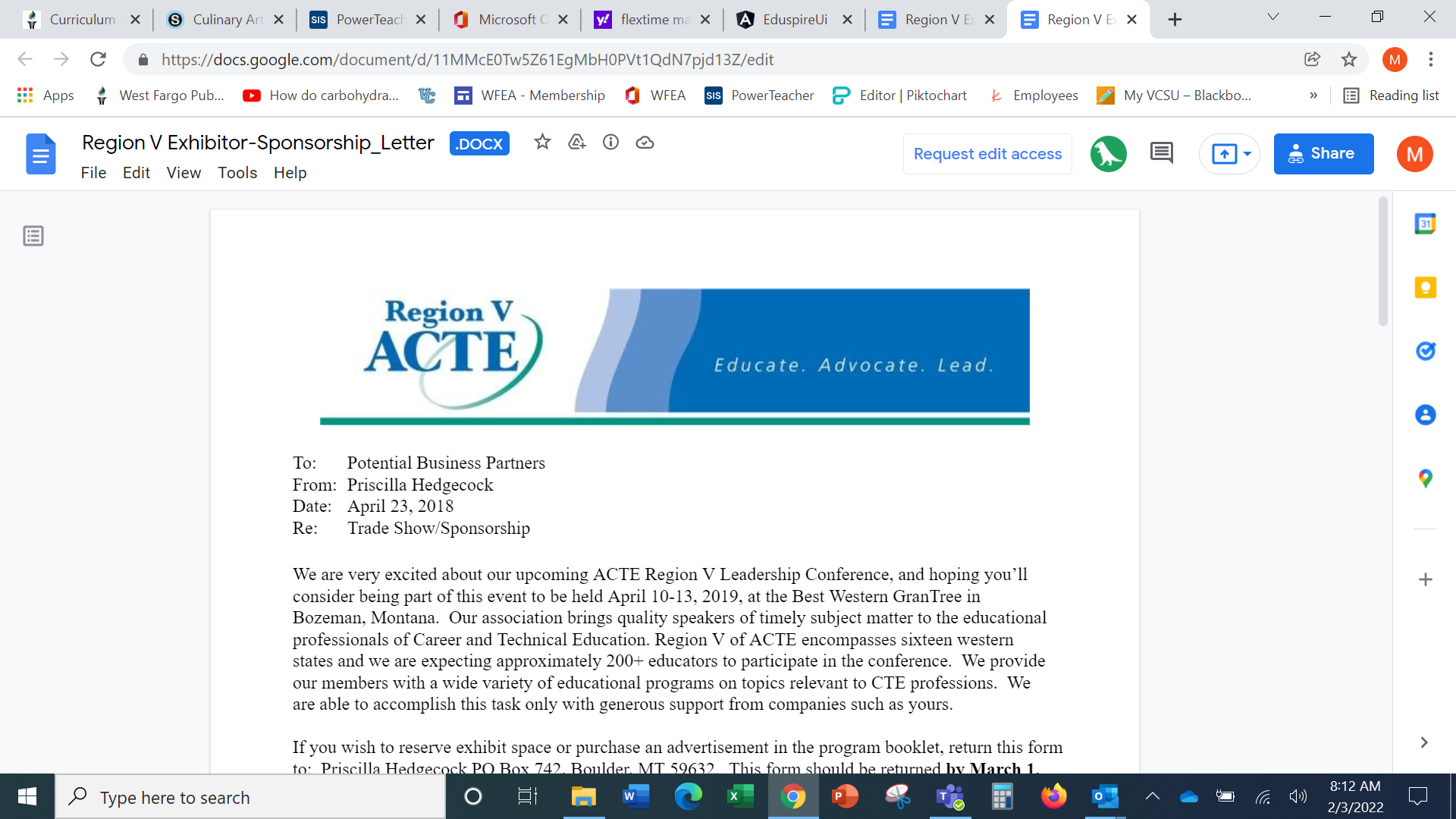 To: Potential Business PartnersFrom: Mary AndersonDate: August 1, 2022Re: Trade Show/SponsorshipWe are very excited about our upcoming ACTE Region V Leadership Conference, and we are hoping you will consider being a part of this event to be held April 12-15, 2023 at the Delta Hotels by Marriott in Fargo, ND.  Our theme is “CTE: A World of Opportunities,” and we would like you to be a part of it!  Our association brings quality speakers of timely subject matter to the educational professionals of Career and Technical Education.  Region V of ACTE encompasses 16 midwestern/western states, and we are expecting 200+ educators to participate in the conference.  We provide our members with a wide variety of educational programs on topics relevant to CTE professions.  We can accomplish this task only with generous support from companies and organizations such as yours.  ACTE and Region V are the leading sources of information and networking opportunities for Career and Technical Educators nationwide.  Thank you for your interest and support in helping to provide quality programs for our members.  If you have any further questions, please do not hesitate to contact us.  We look forward to hearing from you soon.Mary Anderson  - mjanderson@west-fargo.k12.nd.usThank you for your support of Career and Technical Education!2023 REGION V LEADERSHIP CONFERENCETRADE SHOW REGISTRATIONThursday, April 13, 20237:30 a.m. – 2:00 p.m.Delta Hotels by Marriott, Fargo, NDName: ____________________________________________________________________________________Company Name: ____________________________________________________________________________Street/PO Box: ______________________________________________________________________________City: _______________________________________  State: ____________________  Zip Code: ____________Telephone: __________________________________ FAX: __________________________________________E-mail Address: _____________________________________________________________________________Exhibitors_____  I will be attending the 2023 ACTE Region V Leadership Conference and need one 8’ x 10’ booth with one 3’ x 8’ table.  Enclosed is my check for $250._____  I will need 8’ x 20’ booth with two 3’ x 8’ tables.  Enclosed is my check for $350.Additional Information:_____  Electrical outlet needed_____  Door prizes, silent auction items, promotional items will be provided Sponsorship/Advertising - (Included in the 8 ½ x 11 conference booklet)_____ $75 sponsorship entitles the sponsor to a Business Card Size ad_____ $125 sponsorship entitles the sponsor to a Quarter Page ad_____ $250 sponsorship entitles the sponsor to a Half Page ad _____ $500 sponsorship entitles the sponsor to a Full Page ad Please indicate the sponsorship level desired and e-mail a camera-ready copy of the ad to NDACTE@outlook.com.  Also include a check for the ad desired to address below.Check enclosed covers the following:Exhibitor Space:			$ ___________Advertising in Program:		$ ___________		          TOTAL:	             $ ___________Make check payable to Region V ACTEReturn this form with payment prior to March 1, 2023Carla Hixson, NDACTE, 558 Cottonwood Loop, Bismarck ND 58504NDACTE@outlook.com